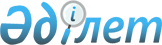 2018-2020 жылдарға арналған Жуантөбе ауылдық округінің бюджеті туралы
					
			Мерзімі біткен
			
			
		
					Қызылорда облысы Шиелі аудандық мәслихатының 2017 жылғы 27 желтоқсандағы № 19/9 шешімі. Қызылорда облысының Әділет департаментінде 2018 жылғы 9 қаңтарда № 6141 болып тіркелді. Қолданылу мерзімінің аяқталуына байланысты тоқтатылды
      Қазақстан Республикасының 2008 жылғы 4 желтоқсандағы Бюджет кодексінің 9-1-бабына және "Қазақстан Республикасындағы жергілікті мемлекеттік басқару және өзін-өзі басқару туралы" Қазақстан Республикасының 2001 жылғы 23 қаңтардағы Заңының 6-бабына сәйкес Шиелі аудандық мәслихаты ШЕШІМ ҚАБЫЛДАДЫ:
      1. 2018-2020 жылдарға арналған Жуантөбе ауылдық округінің бюджеті 1 қосымшаға сәйкес, оның ішінде 2018 жылға мынадай көлемдерде бекітілсін:
      1) кірістер - 100 945 мың теңге, оның ішінде;
      салықтық түсімдер -2 561 мың теңге;
      салықтық емес түсімдер -130 мың теңге;
      негізгі капиталды сатудан түсетін түсімдер - 0;
      трансферттердің түсімі -98 254 мың теңге;
      2) шығындар -100 945 мың теңге;
      3) таза бюджеттік кредит беру - 0; 
      бюджеттік кредиттер - 0;
      бюджеттік кредиттерді өтеу - 0;
      4) қаржы активтерімен операциялар бойынша сальдо - 0;
      қаржы активтерін сатып алу - 0;
      мемлекеттік қаржы активтерін сатудан түсетін түсімдер - 0;
      5) бюджет тапшылығы (профициті) - 0; 
      6) бюджет тапшылығын қаржыландыру (профицитін пайдалану) - 0;
      қарыздар түсімі - 0; 
      қарыздарды өтеу - 0;
      бюджет қаражаттарының пайдаланылатын қалдықтары - 0.
      Ескерту. 1-тармақ жаңа редакцияда - Қызылорда облысы Шиелі аудандық мәслихатының 14.11.2018 № 31/9 шешімімен (01.01.2018 бастап қолданысқа енгізіледі).


      2. Аудандық бюджеттен ауылдық бюджетке берілетін субвенция мөлшері 2018 жылға 96 130 мың теңге;
      3. Осы шешім 2018 жылғы 1 қаңтардан бастап қолданысқа енгізіледі және ресми жариялауға жатады. 2018 жылға арналған Жуантөбе ауылдық округінің бюджеті
      Ескерту. 1-қосымша жаңа редакцияда - Қызылорда облысы Шиелі аудандық мәслихатының 14.11.2018 № 31/9 шешімімен (01.01.2018 бастап қолданысқа енгізіледі). 2019 жылға арналған Жуантөбе ауылдық округінің бюджеті 2020 жылға арналған Жуантөбе ауылдық округінің бюджеті
					© 2012. Қазақстан Республикасы Әділет министрлігінің «Қазақстан Республикасының Заңнама және құқықтық ақпарат институты» ШЖҚ РМК
				
      Шиелі аудандық мәслихат
сессиясының төрағасы:

П. Маханбет

      Шиелі аудандық
мәслихат хатшысы:

Б. Сыздык
Шиелі аудандық мәслихатының 2017 жылғы "27" желтоқсандағы №19/9 шешіміне 1-қосымша 
Санаты
Санаты
Санаты
Санаты
Санаты
Сомасы, мың теңге
Сыныбы
Сыныбы
Сыныбы
Сыныбы
Сомасы, мың теңге
Кіші сыныбы
Кіші сыныбы
Кіші сыныбы
Сомасы, мың теңге
Атауы
Атауы
Сомасы, мың теңге
1.Кірістер
1.Кірістер
102862
1
Салықтық түсімдер
Салықтық түсімдер
2561
01
Табыс салығы 
Табыс салығы 
1150
2
Жеке табыс салығы
Жеке табыс салығы
1150
04
Меншiкке салынатын салықтар
Меншiкке салынатын салықтар
1411
1
Мүлiкке салынатын салықтар 
Мүлiкке салынатын салықтар 
71
3
Жер салығы 
Жер салығы 
287
4
Көлiк құралдарына салынатын салық 
Көлiк құралдарына салынатын салық 
1053
2
Салықтық емес түсiмдер
Салықтық емес түсiмдер
130
04
Мемлекеттік бюджеттен қаржыландырылатын, сондай-ақ Қазақстан Республикасы Ұлттық Банкінің бюджетінен (шығыстар сметасынан) қамтылатын және қаржыландырылатын мемлекеттік мекемелер салатын айыппұлдар, өсімпұлдар, санкциялар, өндіріп алулар
Мемлекеттік бюджеттен қаржыландырылатын, сондай-ақ Қазақстан Республикасы Ұлттық Банкінің бюджетінен (шығыстар сметасынан) қамтылатын және қаржыландырылатын мемлекеттік мекемелер салатын айыппұлдар, өсімпұлдар, санкциялар, өндіріп алулар
50
1
Мұнай секторы ұйымдарынан түсетін түсімдерді қоспағанда, мемлекеттік бюджеттен қаржыландырылатын, сондай-ақ Қазақстан Республикасы Ұлттық Банкінің бюджетінен (шығыстар сметасынан) қамтылатын және қаржыландырылатын мемлекеттік мекемелер салатын айыппұлдар, өсімпұлдар, санкциялар, өндіріп алулар
Мұнай секторы ұйымдарынан түсетін түсімдерді қоспағанда, мемлекеттік бюджеттен қаржыландырылатын, сондай-ақ Қазақстан Республикасы Ұлттық Банкінің бюджетінен (шығыстар сметасынан) қамтылатын және қаржыландырылатын мемлекеттік мекемелер салатын айыппұлдар, өсімпұлдар, санкциялар, өндіріп алулар
50
06
Басқа да салықтық емес түсiмдер
Басқа да салықтық емес түсiмдер
80
1
Басқа да салықтық емес түсiмдер
Басқа да салықтық емес түсiмдер
80
3
Негізгі капиталды сатудан түсетін түсімдер
Негізгі капиталды сатудан түсетін түсімдер
0
4
Трансферттердің түсімдері
Трансферттердің түсімдері
100171
02
Мемлекеттiк басқарудың жоғары тұрған органдарынан түсетiн трансферттер
Мемлекеттiк басқарудың жоғары тұрған органдарынан түсетiн трансферттер
100171
3
Аудандардың (облыстық маңызы бар қаланың) бюджетінен трансферттер
Аудандардың (облыстық маңызы бар қаланың) бюджетінен трансферттер
100171
Функционалдық топ
Функционалдық топ
Функционалдық топ
Функционалдық топ
Функционалдық топ
Сомасы, мың теңге
Функционалдық кіші топ
Функционалдық кіші топ
Функционалдық кіші топ
Функционалдық кіші топ
Сомасы, мың теңге
Бюджеттік бағдарламалардың әкімшісі
Бюджеттік бағдарламалардың әкімшісі
Бюджеттік бағдарламалардың әкімшісі
Сомасы, мың теңге
Бағдарлама
Бағдарлама
Сомасы, мың теңге
Атауы
Сомасы, мың теңге
2.Шығындар
102862
01
Жалпы сипаттағы мемлекеттiк қызметтер 
16756
1
Мемлекеттiк басқарудың жалпы функцияларын орындайтын өкiлдi, атқарушы және басқа органдар
16756
124
Аудандық маңызы бар қала, ауыл, кент, ауылдық округ әкімінің аппараты
16756
001
Аудандық маңызы бар қала, ауыл, кент, ауылдық округ әкімінің қызметін қамтамасыз ету жөніндегі қызметтер
16396
032
Ведомстволық бағыныстағы мемлекеттік мекемелерінің және ұйымдарының күрделі шығыстары
360
04
Бiлiм беру
59485
1
Мектепке дейiнгi тәрбие және оқыту
59485
124
Аудандық маңызы бар қала, ауыл, кент, ауылдық округ әкімінің аппараты
59485
004
Мектепке дейінгі тәрбиелеу және оқыту және мектепке дейінгі тәрбиелеу және оқыту ұйымдарында медициналық қызмет көрсетуді ұйымдастыру
59485
06
Әлеуметтiк көмек және әлеуметтiк қамсыздандыру
1416
2
Әлеуметтiк көмек
1416
124
Аудандық маңызы бар қала, ауыл, кент, ауылдық округ әкімінің аппараты
1416
003
Мұқтаж азаматтарға үйде әлеуметтік көмек көрсету
1416
07
Тұрғын үй-коммуналдық шаруашылық
1251
3
Елді-мекендерді көркейту
1251
124
Аудандық маңызы бар қала, ауыл, кент, ауылдық округ әкімінің аппараты
1251
008
Елді мекендердегі көшелерді жарықтандыру
626
011
Елді мекендерді абаттандыру мен көгалдандыру
625
08
Мәдениет, спорт, туризм және ақпараттық кеңістiк
16123
1
Мәдениет саласындағы қызмет
16123
124
Аудандық маңызы бар қала, ауыл, кент, ауылдық округ әкімінің аппараты
16123
006
Жергілікті деңгейде мәдени-демалыс жұмыстарын қолдау
16123
13
Басқалар
7831
9
Басқалар
7831
124
Аудандық маңызы бар қала, ауыл, кент, ауылдық округ әкімінің аппараты
7831
040
Өңірлерді дамытудың 2020 жылға дейінгі бағдарламасы шеңберінде өңірлерді экономикалық дамытуға жәрдемдесу бойынша шараларды іске асыруға ауылдық елді мекендерді жайластыруды шешуге арналған іс-шараларды іске асыру
7831
3. Таза бюджеттік кредит беру
0
4. Қаржы активтерімен жасалатын операциялар бойынша сальдо
0
5. Бюджет тапшылығы (профициті)
0
6. Бюджет тапшылығын қаржыландыру (профицитті пайдалану)
0
 7
Қарыздар түсімі
0
 16
Қарыздарды өтеу
0
8
Бюджет қаражатының пайдаланылатын қалдықтары
0
1
Бюджет қаражатының бос қалдықтары
0Шиелі аудандық мәслихатының 2017 жылғы "27" желтоқсандағы №19/9 шешіміне 2-қосымша 
Санаты
Санаты
Санаты
Санаты
Санаты
Сомасы, мың теңге
Сыныбы
Сыныбы
Сыныбы
Сыныбы
Сомасы, мың теңге
Кіші сыныбы
Кіші сыныбы
Кіші сыныбы
Сомасы, мың теңге
Атауы
Атауы
Сомасы, мың теңге
Кірістер
Кірістер
104524
1
Салықтық түсімдер
Салықтық түсімдер
1526
01
Табыс салығы 
Табыс салығы 
16
2
Жеке табыс салығы
Жеке табыс салығы
16
04
Меншiкке салынатын салықтар
Меншiкке салынатын салықтар
1510
1
Мүлiкке салынатын салықтар 
Мүлiкке салынатын салықтар 
76
3
Жер салығы 
Жер салығы 
307
4
Көлiк құралдарына салынатын салық 
Көлiк құралдарына салынатын салық 
1127
2
Салықтық емес түсiмдер
Салықтық емес түсiмдер
139
01
Мемлекет меншігінен түсетін кірістер
Мемлекет меншігінен түсетін кірістер
86
5
Мемлекет меншігіндегі мүлікті жалға беруден түсетін кірістер
Мемлекет меншігіндегі мүлікті жалға беруден түсетін кірістер
86
04
Мемлекеттік бюджеттен қаржыландырылатын, сондай-ақ Қазақстан Республикасы Ұлттық Банкінің бюджетінен (шығыстар сметасынан) қамтылатын және қаржыландырылатын мемлекеттік мекемелер салатын айыппұлдар, өсімпұлдар, санкциялар, өндіріп алулар
Мемлекеттік бюджеттен қаржыландырылатын, сондай-ақ Қазақстан Республикасы Ұлттық Банкінің бюджетінен (шығыстар сметасынан) қамтылатын және қаржыландырылатын мемлекеттік мекемелер салатын айыппұлдар, өсімпұлдар, санкциялар, өндіріп алулар
54
1
Мұнай секторы ұйымдарынан түсетін түсімдерді қоспағанда, мемлекеттік бюджеттен қаржыландырылатын, сондай-ақ Қазақстан Республикасы Ұлттық Банкінің бюджетінен (шығыстар сметасынан) қамтылатын және қаржыландырылатын мемлекеттік мекемелер салатын айыппұлдар, өсімпұлдар, санкциялар, өндіріп алулар
Мұнай секторы ұйымдарынан түсетін түсімдерді қоспағанда, мемлекеттік бюджеттен қаржыландырылатын, сондай-ақ Қазақстан Республикасы Ұлттық Банкінің бюджетінен (шығыстар сметасынан) қамтылатын және қаржыландырылатын мемлекеттік мекемелер салатын айыппұлдар, өсімпұлдар, санкциялар, өндіріп алулар
54
3
Негізгі капиталды сатудан түсетін түсімдер
Негізгі капиталды сатудан түсетін түсімдер
0
4
Трансферттердің түсімдері
Трансферттердің түсімдері
102859
02
Мемлекеттiк басқарудың жоғары тұрған органдарынан түсетiн трансферттер
Мемлекеттiк басқарудың жоғары тұрған органдарынан түсетiн трансферттер
102859
3
Аудандардың (облыстық маңызы бар қаланың) бюджетінен трансферттер
Аудандардың (облыстық маңызы бар қаланың) бюджетінен трансферттер
102859
Функционалдық топ
Функционалдық топ
Функционалдық топ
Функционалдық топ
Функционалдық топ
Сомасы, мың теңге
Функционалдық кіші топ
Функционалдық кіші топ
Функционалдық кіші топ
Функционалдық кіші топ
Сомасы, мың теңге
Бюджеттік бағдарламалардың әкімшісі
Бюджеттік бағдарламалардың әкімшісі
Бюджеттік бағдарламалардың әкімшісі
Сомасы, мың теңге
Бағдарлама
Бағдарлама
Сомасы, мың теңге
Атауы
Сомасы, мың теңге
Шығындар
104524
01
Жалпы сипаттағы мемлекеттiк қызметтер 
16566
1
Мемлекеттiк басқарудың жалпы функцияларын орындайтын өкiлдi, атқарушы және басқа органдар
16566
124
Аудандық маңызы бар қала, ауыл, кент, ауылдық округ әкімінің аппараты
16566
001
Аудандық маңызы бар қала, ауыл, кент, ауылдық округ әкімінің қызметін қамтамасыз ету жөніндегі қызметтер
16566
04
Бiлiм беру
61036
1
Мектепке дейiнгi тәрбие және оқыту
61036
124
Аудандық маңызы бар қала, ауыл, кент, ауылдық округ әкімінің аппараты
61036
004
Мектепке дейінгі тәрбиелеу және оқыту және мектепке дейінгі тәрбиелеу және оқыту ұйымдарында медициналық қызмет көрсетуді ұйымдастыру
61036
06
Әлеуметтiк көмек және әлеуметтiк қамсыздандыру
1515
2
Әлеуметтiк көмек
1515
124
Аудандық маңызы бар қала, ауыл, кент, ауылдық округ әкімінің аппараты
1515
003
Мұқтаж азаматтарға үйде әлеуметтік көмек көрсету
1515
07
Тұрғын үй-коммуналдық шаруашылық
1098
3
Елді-мекендерді көркейту
1098
124
Аудандық маңызы бар қала, ауыл, кент, ауылдық округ әкімінің аппараты
1098
008
Елді мекендердегі көшелерді жарықтандыру
670
011
Елді мекендерді абаттандыру мен көгалдандыру
428
08
Мәдениет, спорт, туризм және ақпараттық кеңістiк
15930
1
Мәдениет саласындағы қызмет
15930
124
Аудандық маңызы бар қала, ауыл, кент, ауылдық округ әкімінің аппараты
15930
006
Жергілікті деңгейде мәдени-демалыс жұмыстарын қолдау
15930
13
Басқалар
8379
9
Басқалар
8379
124
Аудандық маңызы бар қала, ауыл, кент, ауылдық округ әкімінің аппараты
8379
040
Өңірлерді дамытудың 2020 жылға дейінгі бағдарламасы шеңберінде өңірлерді экономикалық дамытуға жәрдемдесу бойынша шараларды іске асыруға ауылдық елді мекендерді жайластыруды шешуге арналған іс-шараларды іске асыру
8379
3. Таза бюджеттік кредит беру
0
4. Қаржы активтерімен жасалатын операциялар бойынша сальдо
0
5. Бюджет тапшылығы (профициті)
0
6. Бюджет тапшылығын қаржыландыру (профицитті пайдалану)
0Шиелі аудандық мәслихатының 2017 жылғы "27" желтоқсандағы №19/9 шешіміне 3-қосымша 
Санаты
Санаты
Санаты
Санаты
Санаты
Сомасы, мың теңге
Сыныбы
Сыныбы
Сыныбы
Сыныбы
Сомасы, мың теңге
Кіші сыныбы
Кіші сыныбы
Кіші сыныбы
Сомасы, мың теңге
Атауы
Атауы
Сомасы, мың теңге
Кірістер
Кірістер
111841
1
Салықтық түсімдер
Салықтық түсімдер
1633
01
Табыс салығы 
Табыс салығы 
17
2
Жеке табыс салығы
Жеке табыс салығы
17
04
Меншiкке салынатын салықтар
Меншiкке салынатын салықтар
1615
1
Мүлiкке салынатын салықтар 
Мүлiкке салынатын салықтар 
81
3
Жер салығы 
Жер салығы 
329
4
Көлiк құралдарына салынатын салық 
Көлiк құралдарына салынатын салық 
1206
2
Салықтық емес түсiмдер
Салықтық емес түсiмдер
149
01
Мемлекет меншігінен түсетін кірістер
Мемлекет меншігінен түсетін кірістер
92
5
Мемлекет меншігіндегі мүлікті жалға беруден түсетін кірістер
Мемлекет меншігіндегі мүлікті жалға беруден түсетін кірістер
92
04
Мемлекеттік бюджеттен қаржыландырылатын, сондай-ақ Қазақстан Республикасы Ұлттық Банкінің бюджетінен (шығыстар сметасынан) қамтылатын және қаржыландырылатын мемлекеттік мекемелер салатын айыппұлдар, өсімпұлдар, санкциялар, өндіріп алулар
Мемлекеттік бюджеттен қаржыландырылатын, сондай-ақ Қазақстан Республикасы Ұлттық Банкінің бюджетінен (шығыстар сметасынан) қамтылатын және қаржыландырылатын мемлекеттік мекемелер салатын айыппұлдар, өсімпұлдар, санкциялар, өндіріп алулар
57
1
Мұнай секторы ұйымдарынан түсетін түсімдерді қоспағанда, мемлекеттік бюджеттен қаржыландырылатын, сондай-ақ Қазақстан Республикасы Ұлттық Банкінің бюджетінен (шығыстар сметасынан) қамтылатын және қаржыландырылатын мемлекеттік мекемелер салатын айыппұлдар, өсімпұлдар, санкциялар, өндіріп алулар
Мұнай секторы ұйымдарынан түсетін түсімдерді қоспағанда, мемлекеттік бюджеттен қаржыландырылатын, сондай-ақ Қазақстан Республикасы Ұлттық Банкінің бюджетінен (шығыстар сметасынан) қамтылатын және қаржыландырылатын мемлекеттік мекемелер салатын айыппұлдар, өсімпұлдар, санкциялар, өндіріп алулар
57
3
Негізгі капиталды сатудан түсетін түсімдер
Негізгі капиталды сатудан түсетін түсімдер
0
4
Трансферттердің түсімдері
Трансферттердің түсімдері
110059
02
Мемлекеттiк басқарудың жоғары тұрған органдарынан түсетiн трансферттер
Мемлекеттiк басқарудың жоғары тұрған органдарынан түсетiн трансферттер
110059
3
Аудандардың (облыстық маңызы бар қаланың) бюджетінен трансферттер
Аудандардың (облыстық маңызы бар қаланың) бюджетінен трансферттер
110059
Функционалдық топ
Функционалдық топ
Функционалдық топ
Функционалдық топ
Функционалдық топ
Сомасы, мың теңге
Функционалдық кіші топ
Функционалдық кіші топ
Функционалдық кіші топ
Функционалдық кіші топ
Сомасы, мың теңге
Бюджеттік бағдарламалардың әкімшісі
Бюджеттік бағдарламалардың әкімшісі
Бюджеттік бағдарламалардың әкімшісі
Сомасы, мың теңге
Бағдарлама
Бағдарлама
Сомасы, мың теңге
Атауы
Сомасы, мың теңге
Шығындар
111841
01
Жалпы сипаттағы мемлекеттiк қызметтер 
17725
1
Мемлекеттiк басқарудың жалпы функцияларын орындайтын өкiлдi, атқарушы және басқа органдар
17725
124
Аудандық маңызы бар қала, ауыл, кент, ауылдық округ әкімінің аппараты
17725
001
Аудандық маңызы бар қала, ауыл, кент, ауылдық округ әкімінің қызметін қамтамасыз ету жөніндегі қызметтер
17725
04
Бiлiм беру
65309
1
Мектепке дейiнгi тәрбие және оқыту
65309
124
Аудандық маңызы бар қала, ауыл, кент, ауылдық округ әкімінің аппараты
65309
004
Мектепке дейінгі тәрбиелеу және оқыту және мектепке дейінгі тәрбиелеу және оқыту ұйымдарында медициналық қызмет көрсетуді ұйымдастыру
65309
06
Әлеуметтiк көмек және әлеуметтiк қамсыздандыру
1621
2
Әлеуметтiк көмек
1621
124
Аудандық маңызы бар қала, ауыл, кент, ауылдық округ әкімінің аппараты
1621
003
Мұқтаж азаматтарға үйде әлеуметтік көмек көрсету
1621
07
Тұрғын үй-коммуналдық шаруашылық
1175
3
Елді-мекендерді көркейту
1175
124
Аудандық маңызы бар қала, ауыл, кент, ауылдық округ әкімінің аппараты
1175
008
Елді мекендердегі көшелерді жарықтандыру
717
011
Елді мекендерді абаттандыру мен көгалдандыру
458
08
Мәдениет, спорт, туризм және ақпараттық кеңістiк
17045
1
Мәдениет саласындағы қызмет
17045
124
Аудандық маңызы бар қала, ауыл, кент, ауылдық округ әкімінің аппараты
17045
006
Жергілікті деңгейде мәдени-демалыс жұмыстарын қолдау
17045
13
Басқалар
8966
9
Басқалар
8966
124
Аудандық маңызы бар қала, ауыл, кент, ауылдық округ әкімінің аппараты
8966
040
Өңірлерді дамытудың 2020 жылға дейінгі бағдарламасы шеңберінде өңірлерді экономикалық дамытуға жәрдемдесу бойынша шараларды іске асыруға ауылдық елді мекендерді жайластыруды шешуге арналған іс-шараларды іске асыру
8966
3. Таза бюджеттік кредит беру
0
4. Қаржы активтерімен жасалатын операциялар бойынша сальдо
0
5. Бюджет тапшылығы (профициті)
0
6. Бюджет тапшылығын қаржыландыру (профицитті пайдалану)
0